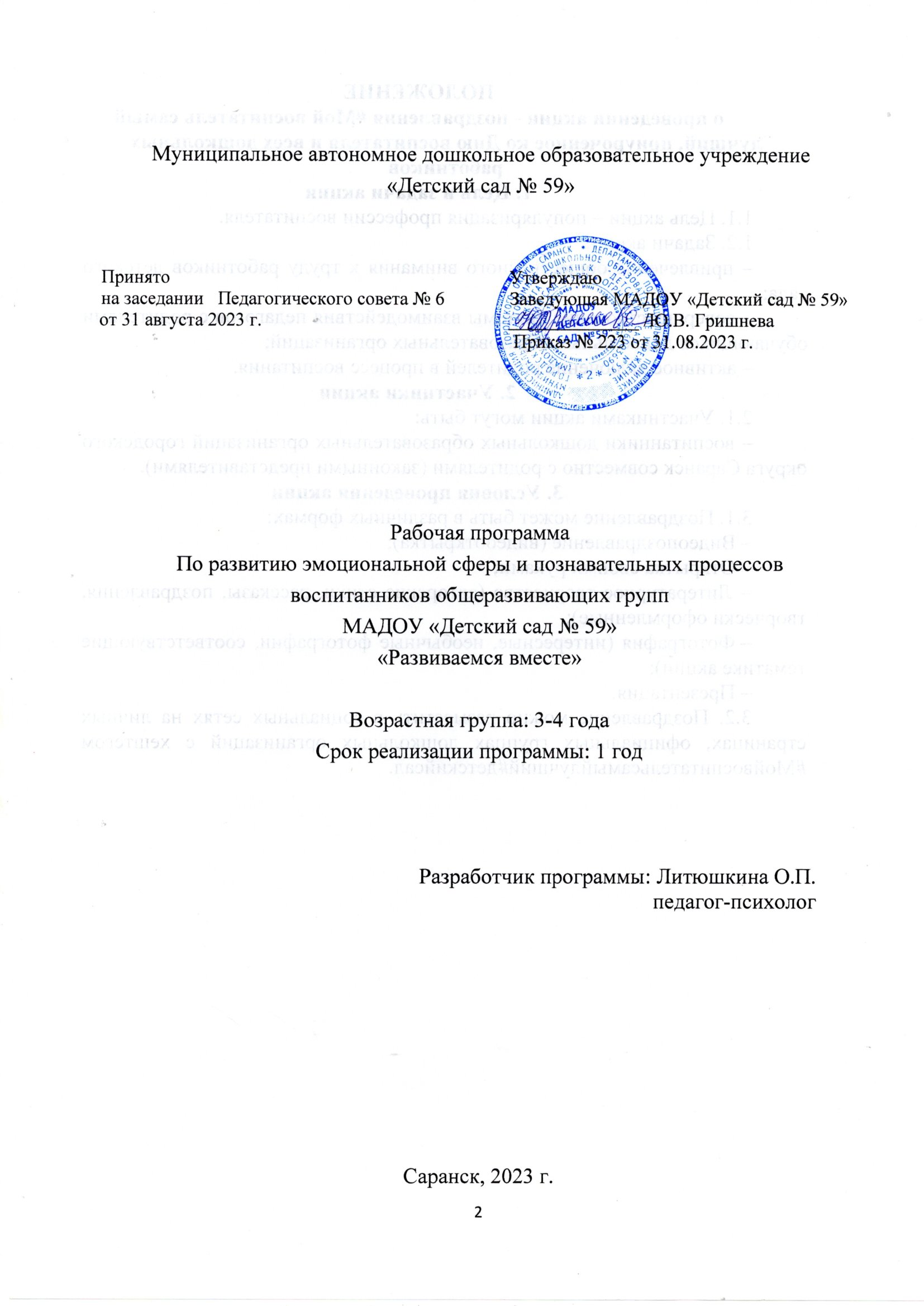                                             СОДЕРЖАНИЕЦЕЛЕВОЙ РАЗДЕЛПояснительная записка   Рабочая программа разработана в соответствии с основной общеобразовательной программой дошкольного образования МАДОУ д/с № 59 и направлена на формирование социальных отношений, сохранение психологического здоровья детей и развитие познавательной сферы детей. Программа носит коррекционно-развивающий характер и ориентирована на детей 3-4 лет.    Рабочая программа определяет содержание и организацию коррекционно-развивающей работы с воспитанниками 2-х младших групп (3-4 лет), нуждающихся в психологическом сопровождении и направлена на реализацию образовательных областей «Социально-коммуникативное развитие» и «Познавательное развитие».Цели и задачи реализации ПрограммыЦель: создание условий для естественного психологического развития ребёнка.Задачи:Создать условия для проявления всех видов активности ребёнка.Создать условия для развития восприятия, внимания, памяти, мышления, воображения.Способствовать освоению разных способов взаимодействия со взрослыми и сверстниками в игре и повседневном общении.Развивать способность подчинять свои действия правилам.Способствовать проявлению эмоциональной отзывчивости, восприимчивости.Развивать первые «нравственные эмоции»: хорошо – плохо.Способствовать формированию позитивной самооценки.Принципы формирования ПрограммыПринцип единства диагностики и коррекции;Принцип развивающего образования, который реализуется через деятельность каждого ребенка в зоне его ближайшего развития;Принцип комплексности при организации психолого-педагогического сопровождения;Принцип интеграции усилий ближайшего социального окружения (включение родителей в образовательный процесс);Принцип последовательности и концентричности усвоения знаний предполагает такой подбор материала, когда между составными частями его существует логическая связь, последующие задания опираются на предыдущие.Сочетание принципа научной обоснованности и практической применимости, т.е. соответствие основным положениям возрастной психологии и дошкольной педагогики;Соответствие критериям полноты, необходимости и достаточности, приближаясь к разумному «минимуму»;Единство воспитательных, развивающих и обучающих целей и задач в процессе реализации которых формируются знания, умения и навыки, имеющие непосредственное отношение к развитию детей дошкольного возраста;Принцип интеграции образовательных областей в соответствии с возрастными возможностями и особенностями воспитанников, спецификой и возможностями образовательных областей;Комплексно-тематический принцип построения образовательного процесса; Построение образовательного процесса на адекватных возрасту формах работы с детьми. Основной формой работы с детьми дошкольного возраста и ведущим видом деятельности для них является игра.Значимые для разработки и реализации Программы характеристики    В МАДОУ д/с № 59 в 2022-2023 учебном году функционирует 2 вторые младшие группы детей в возрасте 3-4 лет.Возрастные особенности детей 3-4 летИндивидуальные особенности воспитанников 2-х младших групп, нуждающихся в коррекционно-развивающей работе по результатам психологической диагностики Сведения о половом составе воспитанников и состоянии их здоровья.Сведения о психологических особенностях воспитанников ДОУПланируемые результаты реализации Программыпозитивное отношение ребёнка к занятиям;отсутствуют тяжёлые эмоциональные состояния (агрессия, тревожность, враждебность);выстроена система отношений при взаимодействии с взрослыми и сверстниками;наблюдается позитивная динамика в развитии познавательных процессов.СОДЕРЖАТЕЛЬНЫЙ РАЗДЕЛКалендарно-тематическое планированиеСодержание ПрограммыКонтроль освоения детьми Программы   Коррекционно-педагогический процесс организуется на диагностической основе, что предполагает систематическое проведение мониторинга эмоционального и познавательного развития воспитанников, включающие следующие этапы: первичный, промежуточный и итоговый.    Первичная диагностика проводится с детьми в сентябре (1-я и 2-я недели). Данная диагностика включает в себя сбор информации о ребёнке (анкетирование родителей), изучение медицинской карты, а также углубленная диагностика познавательного и эмоционального развития детей. Целью первичной диагностики является получение полных информационных данных об индивидуальных особенностях психического развития детей.    Для проведения первичной диагностики используются следующие методики и диагностические комплекты:   Промежуточная и итоговая диагностика проводится с детьми в виде занятия в декабре и в мае (3-я и 4-я недели) направлена на выявление динамики в развитии детей в результате коррекционно-развивающих занятий.      Участие ребёнка к психологической диагностике допускается только с письменного согласия родителей (законных представителей), а полученные результаты могут быть использованы только для задач психологического сопровождения и проведения квалифицированной коррекции развития детей.Особенности взаимодействия педагога-психолога с семьями воспитанников   Одной из главных задач при взаимодействии педагога-психолога ДОУ с семьей ребенка является не только выдача рекомендаций по развитию и воспитанию ребенка, но и создание таких условий, которые максимально стимулировали бы членов семьи к активному решению возникающих проблем:готовность родителей быть участниками педагогического процесса;распределение ответственности за успешное развитие ребенка;обучение родителей необходимым навыкам и знаниям.   В таких случаях выработанные в процессе сотрудничества с педагогом-психологом решения родители считают своими и более охотно внедряют их в собственную практику воспитания и обучения ребенка.   Педагог-психолог информирует и обсуждает с родителями результаты своих обследований и наблюдений. Родители должны знать цели и ожидаемые результаты программы. С самого начала знакомства определяется готовность родителей сотрудничать с педагогом-психологом, объем коррекционной работы, который они способны освоить. Родителей постепенно готовим к сотрудничеству со специалистами, требующему от них немало времени и усилий. Основные формы взаимодействия с семьей в рамках Программы                3. ОРГАНИЗАЦИОННЫЙ РАЗДЕЛМатериально-техническое обеспечение программыУчебно-методическое обеспечение программыОрганизация коррекционно-развивающей работыРасписание коррекционно-развивающих занятий педагога-психолога 1.ЦЕЛЕВОЙ РАЗДЕЛ1.1.Пояснительная записка …………………………………………….............31.1.1.Цели и задачи реализации Программы……………………………………31.1.2.Принципы формирования Программы ……………………………………31.1.3.Значимые для разработки и реализации Программы характеристики …31.2.Планируемы результаты реализации Программы ………………………52.СОДЕРЖАТЕЛЬНЫЙ РАЗДЕЛ2.1.Календарно-тематическое планирование ………………………………82.2.Содержание Программы …………………………………………………102.3.Контроль освоения детьми Программы …………………………………302.4.Особенности взаимодействия педагога-психолога с семьями воспитанников ……………………………………………………………313.ОРГАНИЗАЦИОННЫЙ РАЗДЕЛ3.1.Материально-техническое обеспечение Программы ……………………333.2.Учебно-методическое обеспечение Программы …………………............333.3.Организация коррекционно-развивающей работы ………………………34ПоказателиХарактеристикаВедущая потребностьПотребность в общении, уважении, признании самостоятельности ребенка.Ведущая функцияВосприятиеИгровая деятельностьПартнерская со взрослыми; индивидуальная с игрушками, игровое действие.Отношения со взрослымиСитуативно-деловое: взрослый – источник способов деятельности, партнер по игре и творчеству.Отношения со сверстникамиЭмоционально-практическое: сверстник малоинтересен.ЭмоцииРезкие переключения; эмоциональное состояние зависит от физического комфортаСпособ познанияЭкспериментирование. Конструирование.Объект познанияНепосредственно окружающие предметы, их свойства и назначения.ВосприятиеВосприятие сенсорных эталонов (цвет, форма, размер)ВниманиеНепроизвольное; быстро переключается с одной деятельности на другую. Удерживает внимание 5-10 мин. Объем внимания 3-4 предмета.ПамятьНепроизвольная (эмоционально окрашенная информация), преобладает узнавание, а не запоминание; кратковременная. Объем памяти 3-4 предмета из 5.МышлениеПереход от наглядно-действенного к наглядно-образному мышлению (переход от действий с предметами к действию с образами: предметы – заместители, картинки)ВоображениеРепродуктивное (воссоздание репродукции знакомого образа)Условия успешностиРазнообразие окружающей среды; партнерские отношения со взрослымиНовообразования возраста1.Планирующая функция речи.2.Предвосхищение результата деятельности.3.Начало формирования высших чувств (интеллектуальные, моральные, эстетические).Наименование группыВсегоПолПолГруппа здоровьяГруппа здоровьяГруппа здоровьяГруппа здоровьяНаименование группыВсегоМЖIIIIIIIVНаименование группыПсихологические особенностиПсихологические особенностиПсихологические особенностиПсихологические особенностиПсихологические особенностиПсихологические особенностиНаименование группыКол-во детей, проявляющих агрессивность, конфликтностьКол-во детей, проявляющих признаки тревожностиКол-во детей, проявляющих признаки застенчивостиКол-во детей, проявляющих признаки СДВГКол-во детей, проявляющих негативизм в общенииКол-во детей, имеющих низкий уровень развития психических процессовМесяцНеделя№ занятияНаименование темыКоличество занятийСентябрь1-я неделяПервичная диагностикаПервичная диагностикаПервичная диагностикаСентябрь2-я неделяПервичная диагностикаПервичная диагностикаПервичная диагностикаСентябрь3-я неделяЗанятие № 1  «Знакомство»1Сентябрь4-я неделяЗанятие № 2  «Давайте дружить»1Сентябрь5-я неделяЗанятие № 3«Правила поведения на занятиях»1Октябрь1-я неделяЗанятие № 4«Я и моя группа»1Октябрь2-я неделяЗанятие № 5«Радость»1Октябрь3-я неделяЗанятие № 6«Радость»1Октябрь4-я неделяЗанятие № 7«Грусть»1Ноябрь1-я неделяЗанятие № 8«Грусть»1Ноябрь2-я неделяЗанятие № 9«Гнев»1Ноябрь3-я неделяЗанятие № 10«Гнев»1Ноябрь4-я неделяЗанятие № 11«Словарик эмоций»1Декабрь1-я неделяЗанятие № 12«Разноцветный паровозик»1Декабрь2-я неделяЗанятие № 13«Пригласительный билет»1Декабрь3-я неделяЗанятие № 14«Здравствуй зима!»1Декабрь4-я неделяЗанятие № 15«Диагностика – 1»1Декабрь5-я неделяНовогодний утренник.Новогодний утренник.Новогодний утренник.Январь1-я неделяКаникулыКаникулыКаникулыЯнварь2-я неделяЗанятие № 16 «Диагностика - 2»1Январь3-я неделяЗанятие № 17 «Восприятие величины (большой-маленький)»1Январь4-я неделяЗанятие № 18 «Восприятие длины (длинный-короткий)»1Февраль1-я неделяЗанятие № 19 «Восприятие величины (широкий – узкий)»1Февраль2-я неделяЗанятие № 20 «Сказка «Сбежавшие игрушки». Обобщение: игрушки»1Февраль3-я неделяЗанятие № 21 «Игрушки».1Февраль4-я неделяЗанятие № 22 «Мальчики-одуванчики»1Март1-я неделяЗанятие № 23 «Девочки-припевочки»1Март2-я неделяЗанятие № 24 «Здравствуй, весна. Обобщение: насекомые».1Март3-я неделяЗанятие № 25 «Сказка «Теремок». Обобщение: животные».1Март4-я неделяЗанятие № 26 «К.И. Чуковский «Федорино горе». Обобщение: посуда».1Март5-я неделяЗанятие № 27«Л.Ф. Воронкова «Маша-растеряша». Обобщение: одежда, обувь».1Апрель1-я неделяЗанятие № 28 «День смеха».1Апрель2-я неделяЗанятие № 29 «Сказка «Три медведя». Обобщение: мебель».1Апрель3-я неделяЗанятие № 30«Сказка «Репка». Дружба, взаимопомощь».1Апрель4-я неделяЗанятие № 31 «Страна Вообразилия»1Май1-я неделяЗанятие № 32 «Волшебная игротека»1Май2-я неделяЗанятие № 33 «Волшебная игротека»1Май3-я неделяЗанятие № 34«Итоговая диагностика - 1»1Май4-я неделяЗанятие № 35«Итоговая диагностика – 2»1ИТОГО:ИТОГО:ИТОГО:ИТОГО:35Наименование темыЗадачиСодержаниеИсточникЗанятие № 1«Знакомство»Познакомить детей друг с другом.Создать благоприятную атмосферу на занятии.Приветствие.Появление персонажа.Игра «Карусели»Динамическая пауза «Зайчики»Игра «Солнышко и дождик»Упражнение «Давай знакомиться»Игра «Зайка»Коллективная работа «Цветочная поляна»Подведение итогов, рефлексия, ритуал прощания.Куражева Н.Ю. «Цветик-семицветик». Программа интеллектуального, эмоционального, волевого развития детей 3-4 лет. – СПб.: Речь; М.: Сфера, 2011Стр. 13-17Занятие № 2«Давайте дружить»Продолжить знакомство детей друг с другом.Сплотить группу.Сформировать положительное отношение к содержанию занятия.Приветствие.Подвижная игра «Паровозик дружбы».Появление Ушастика.Динамическая пауза «Звериная зарядка»Пальчиковая гимнастика «Дружба»Задание «Прятки»Задание «Лабиринт»Игра «Карусели»Подведение итогов, рефлексия, ритуал прощания.Куражева Н.Ю. «Цветик-семицветик». Программа интеллектуального, эмоционального, волевого развития детей 3-4 лет. – СПб.: Речь; М.: Сфера, 2011Стр. 17-20Занятие № 3«Правила поведения на занятиях»Продолжить знакомство детей друг с другом.Развитие коммуникативных навыков, необходимых для общения.Развитие навыков культурного общения.Развитие произвольности (умение слушать инструкцию взрослого, соблюдать правила игры).Приветствие.Появление куклы Свинки.Игра «Давай поздороваемся»Динамическая пауза «Танец в кругу».Игра «Кто позвал?»Подвижная игра «Пожалуйста»Пальчиковая гимнастика «Дружба»Задание «Что хорошо, что плохо»Задание «Загадки»Игра «Вежливый мостик»Подведение итогов, рефлексия, ритуал прощания.Куражева Н.Ю. «Цветик-семицветик». Программа интеллектуального, эмоционального, волевого развития детей 3-4 лет. – СПб.: Речь; М.: Сфера, 2011Стр. 20-25Занятие № 4«Я и моя группа»Продолжить знакомство детей друг с другом, сплотить группу.Включить детей в ситуации взаимодействия для решения проблемных практических задач.Создать условия для активного восприятия детьми эмоционально насыщенного материала.Приветствие.Появление персонажа.Игра «Прятки»Экскурсия по кабинету.Игра «Если нравится тебе, то делай так»Пальчиковая гимнастика «Дружба»Задание «художники»Задание «Найди отличия»Игра «Волшебная палочка»Подведение итогов, рефлексия, ритуал прощания.Куражева Н.Ю. «Цветик-семицветик». Программа интеллектуального, эмоционального, волевого развития детей 3-4 лет. – СПб.: Речь; М.: Сфера, 2011Стр. 25-28Занятие № 5«Радость»Знакомство с эмоцией «радость».Создание благоприятной атмосферы на занятии.Привлечение внимания детей к эмоциональному миру человека.Приветствие «Улыбка»Беседа «Я радуюсь, когда…»Упражнение «Гномик»Динамическая пауза «Солнышко».Пальчиковая гимнастика «Весёлый гном»Музыкальное заданиеДинамическая пауза.Психомышечная тренировка. Упражнение «Буратино».Подведение итогов, рефлексия, ритуал прощания.Куражева Н.Ю. «Цветик-семицветик». Программа интеллектуального, эмоционального, волевого развития детей 3-4 лет. – СПб.: Речь; М.: Сфера, 2011Стр. 28-32Занятие № 6«Радость»Продолжить знакомство детей с эмоцией «радость».Создание благоприятной атмосферы на занятии.Привлечение внимания детей к эмоциональному миру человекаПриветствие «Улыбка»Вспоминаем пройденный материал на прошлом занятии.Динамическая пауза «Солнышко»Игра «Найди весёлое солнышко». По кабинету разложены грустные и весёлый солнышки, задача детей отыскать себе весёлое солнышко.Задание «Радостная страничка». Найденное солнышко надо приклеить на радостную страничку и раскрасить его.Пальчиковая гимнастика «Весёлый гном»Подведение итогов, рефлексия, ритуал прощания.Куражева Н.Ю. «Цветик-семицветик». Программа интеллектуального, эмоционального, волевого развития детей 3-4 лет. – СПб.: Речь; М.: Сфера, 2011Стр. 28-32Занятие № 7«Грусть»Знакомство с эмоцией «Грусть»Создание благоприятной атмосферы на занятии.Привлечение внимания детей к эмоциональному миру человека.Приветствие.Игра «Загадочные билеты»Игра «Аплодисменты»Сказка «Курочка Ряба»Беседа «Мне грустно, когда…»Упражнение «Гномик».Пальчиковая гимнастика «Грустный гном»Задание «Грустный утёнок»Подвижная игра «Грустный-весёлый»Подведение итогов, рефлексия, ритуал прощания.Куражева Н.Ю. «Цветик-семицветик». Программа интеллектуального, эмоционального, волевого развития детей 3-4 лет. – СПб.: Речь; М.: Сфера, 2011Стр. 32-36Занятие № 8«Грусть»Продолжить знакомство детей с эмоцией «Грусть»Создание благоприятной атмосферы на занятии.Привлечение внимания детей к эмоциональному миру человека.Приветствие.Вспоминаем пройденный материал на прошлом занятии.Пальчиковая гимнастика «Грустный гном»Игра «Угадай эмоцию»Упражнение «Найди утят»Игра «Прятки». По кабинету разложены грустные и весёлый тучки, задача детей отыскать себе грустную тучку.Задание «Грустная страничка». Найденную тучку надо приклеить на страничку и раскрасить её.Подведение итогов, рефлексия, ритуал прощания.Куражева Н.Ю. «Цветик-семицветик». Программа интеллектуального, эмоционального, волевого развития детей 3-4 лет. – СПб.: Речь; М.: Сфера, 2011Стр. 32-36Занятие № 9«Гнев»Знакомство с эмоцией «гнев».Развитие умения распознавать это эмоциональное состояние и учитывать его в процессе общения с другими людьми.Тренировка мимических навыков.Приветствие. Игра «Зеркало».Беседа «Я сержусь, когда…»Психогинастическое упражнение «Король-Боровик»Работа с гневом. Игра «Коробочка с гневом». Психолог предлагает детям скомкать бумагу, а затем кидают её в коробочку стараясь попасть в неё.Пальчиковая гимнастика «Сердитый гном»Игра «Прятки». Детям в кабинете надо найти сердитую тучку.Задание «Сердитая страничка». Найденную тучку необходимо приклеить на страничку.Подведение итогов, рефлексия, ритуал прощания.Куражева Н.Ю. «Цветик-семицветик». Программа интеллектуального, эмоционального, волевого развития детей 3-4 лет. – СПб.: Речь; М.: Сфера, 2011Стр. 36-40Занятие № 10«Гнев»Продолжить знакомство детей с эмоцией «гнев».Развитие умения распознавать это эмоциональное состояние и учитывать его в процессе общения с другими людьми.Тренировка мимических навыковПриветствие.Вспоминаем пройденный материал на прошлом занятии.Психогинастическое упражнение «Король-Боровик»Игра «Угадай эмоцию»Работа с гневом. Игра «Мешочек для криков». Дети передают по кругу мешочек и громко кричат в него. Пальчиковая гимнастика «Сердитый гном»Задание «Назови хозяйку».Задание «Найди сердитого зверя»Подведение итогов, рефлексия, ритуал прощания.Куражева Н.Ю. «Цветик-семицветик». Программа интеллектуального, эмоционального, волевого развития детей 3-4 лет. – СПб.: Речь; М.: Сфера, 2011Стр. 36-40Занятие № 11«Словарик эмоций»Привлечь внимание к эмоциональному миру человека.Обучению распознаванию и выражению эмоций: радость, грусть, гнев.Закрепление мимических навыков.Приветствие «Незнайка»Появление персонажа Мишутка.Игра «Угадай эмоцию»Пальчиковая гимнастика «Весёлый гном»Игра «Замри»Задание «Найди маски героям»Задание «Собери картинку»Музыкальное заданиеПсихомышечная тренировка «Медвежата в берлоге»Подведение итогов, рефлексия, ритуал прощания.Куражева Н.Ю. «Цветик-семицветик». Программа интеллектуального, эмоционального, волевого развития детей 3-4 лет. – СПб.: Речь; М.: Сфера, 2011Стр. 40-45Занятие № 12«Разноцветный паровозик»Развитие восприятия (цвета).Развитие умения различать цвета (красный, синий, жёлтый, зелёный).Развитие навыков цветового соотнесения.Развитие мыслительной операции «обобщение» (фрукты, овощи).Приветствие.Конверт.Игра «Цветной паровозик»Подвижная игра «Светофор»ЗагадкиДинамическая пауза «Огород»Игра «Наведи порядок»Задание «Найди лишнее»Игра «Цветной паровозик»Подведение итогов, рефлексия, ритуал прощания.Куражева Н.Ю. «Цветик-семицветик». Программа интеллектуального, эмоционального, волевого развития детей 3-4 лет. – СПб.: Речь; М.: Сфера, 2011Стр. 45-49Занятие № 13«Пригласительный билет»Развитие восприятия формы: круг, квадрат, треугольник.Развитие умения различать геометрические фигуры по цвету, размеру, форме.Приветствие.СказкаИгра «Геометропаровоз»Игра «Лесные звуки»Пальчиковая гимнастика «Пальчики в лесу»Задание «Лабиринт»Игра «Внимательный рыболов»Задание «Подарок»Динамическая пауза «Звериная зарядка»Игра «Геометропаровоз»Подведение итогов, рефлексия, ритуал прощания.Куражева Н.Ю. «Цветик-семицветик». Программа интеллектуального, эмоционального, волевого развития детей 3-4 лет. – СПб.: Речь; М.: Сфера, 2011Стр. 49-52Занятие № 14«Здравствуй, зима!»Развитие познавательных психических процессов.Обобщение пройденного материала.Приветствие.Морозное послание.Поезд.Задание «Снеговик»Танец снежинокНайди пару снежинке.Пальчиковая гимнастика «Погода»Задание «Санки»Задание «Мешок с подарками»Игра «Снежинки, сугробы, сосульки»Подведение итогов, рефлексия, ритуал прощания.Куражева Н.Ю. «Цветик-семицветик». Программа интеллектуального, эмоционального, волевого развития детей 3-4 лет. – СПб.: Речь; М.: Сфера, 2011Стр. 57-60Занятие № 15«Диагностика -1 »Диагностика зрительной памяти.Диагностика эмоциональной сферы.Диагностика внимания (концентрация, зрительное переключение).Диагностика мышления (анализ, конкретизация).Приветствие.Появление персонажа Снеговик.Игра «Кто позвал»Задание «Запоминайка-1»Игра «Сосульки, сугробы, снежинки»Задание «Что в волшебном мешочке?»Задание «Зашумлённая картинка»Задание «Рукавичка»Динамическая пауза «Звериная зарядка»Упражнение «Передай по кругу»Упражнение «Соберём гирлянду»Задание «Бусы на ёлку»Подведение итогов, рефлексия, ритуал прощания.Куражева Н.Ю. «Цветик-семицветик». Программа интеллектуального, эмоционального, волевого развития детей 3-4 лет. – СПб.: Речь; М.: Сфера, 2011Стр. 60-64Занятие № 16«Диагностика – 2»Диагностика слуховой памяти.Диагностика внимания (слуховая инструкция)Диагностика мышления (обобщение, исключение)Диагностика восприятия.Диагностика коммуникативной сферы.ПриветствиеПоявление персонажа Снеговик.Задание «Запоминайка-1»Подвижная игра «Коврик-домик»Задание «назови одним словом»Задание «Что лишнее?»Игра «Сосульки, сугробы, снежинки»Задание «Посели жильцов в домики»Задание «Ёлочка-красавица»Коллективная работа «Наряжаем ёлочку»Подведение итогов, рефлексия, ритуал прощания.Куражева Н.Ю. «Цветик-семицветик». Программа интеллектуального, эмоционального, волевого развития детей 3-4 лет. – СПб.: Речь; М.: Сфера, 2011Стр. 64-68Занятие № 17«Восприятие величины (большой-маленький)»Развитие восприятия величины: большой-маленький.Развитие мыслительной операции «сравнение».Приветствие.Появление куклы мама МышкаСказка «Любопытные мышата»Игра «Вспоминайка»Игра «Большой-маленький»Пальчиковая гимнастика «Мышь и слон»Задание «Наведи порядок»Динамическая паузаУпражнение лишний домикИгра «Большой-маленький»Подведение итогов, рефлексия, ритуал прощания.Куражева Н.Ю. «Цветик-семицветик». Программа интеллектуального, эмоционального, волевого развития детей 3-4 лет. – СПб.: Речь; М.: Сфера, 2011Стр. 53-56Занятие № 18«Восприятие длины (длинный-короткий)»Развитие восприятия длины: длинный-короткий.Развитие умения соотносить предметы по величине.Приветствие.Путешествие в лес.Сказка «Длинный-короткий»Задание «Длинный-короткий»Упражнение «Прогулка»Задание «Лабиринт»Задание «Найди хвост»Игра «Змея»Игра «Гусеница»Подведение итогов, рефлексия, ритуал прощания.Куражева Н.Ю. «Цветик-семицветик». Программа интеллектуального, эмоционального, волевого развития детей 3-4 лет. – СПб.: Речь; М.: Сфера, 2011Стр. 68-73Занятие № 19«Восприятие величины (широкий – узкий)»Развитие восприятия величины: широкий-узкий.Развитие умения соотносить предметы по величине.Приветствие.Путешествие в лес.Сказка «Широкий-узкий»Задание «Широкий-узкий»Игра «Запоминайка»Упражнение «Лягушки»Задание «Лабиринт»Задание «Найди пару»Игра «Большие ноги»Подведение итогов, рефлексия, ритуал прощания.Куражева Н.Ю. «Цветик-семицветик». Программа интеллектуального, эмоционального, волевого развития детей 3-4 лет. – СПб.: Речь; М.: Сфера, 2011Стр. 73-78Занятие № 20«Сказка «Сбежавшие игрушки». Обобщение: игрушки»Развитие навыков обобщения.Воспитание бережного отношения к своим вещам, игрушкам.Развитие познавательных психических процессов.Приветствие «Цветок сказок»Появление мальчика Максимки.Беседа по сказке.Задание «Мои игрушки»Пальчиковая гимнастика.Задание «Найди все мячики»Игра «Съедобное-несъедобное»Задание «Путаница»Подведение итогов, рефлексия, ритуал прощания.Куражева Н.Ю. «Цветик-семицветик». Программа интеллектуального, эмоционального, волевого развития детей 3-4 лет. – СПб.: Речь; М.: Сфера, 2011Стр. 78-84Занятие № 21«Игрушки».Развитие навыков обобщения.Воспитание бережного отношения к своим вещам, игрушкам.Развитие познавательных психических процессов.Приветствие «Цветок сказок»Вспоминаем пройденное на прошлом занятии. Проводится в виде беседы с детьми.Игра «Пропавшая игрушка». Педагог ставит перед детьми игрушки, а когда дети закроют глаза прячет одну. Задача детей угадать игрушку.Динамическая пауза «Игрушки»Задание «Найди лишнее»Задание «Положи мячик на место»Игра «Мячики». (см. А.С. Роньжина занятие № 7)Задание «Кто во что играет»Подведение итогов, рефлексия, ритуал прощания.Куражева Н.Ю. «Цветик-семицветик». Программа интеллектуального, эмоционального, волевого развития детей 3-4 лет. – СПб.: Речь; М.: Сфера, 2011Стр. 78-84Занятие № 22«Мальчики-одуванчики»Развитие умения различать индивидуальные особенности (пол, внешность, лицо, походка).Развивать невербальное и вербальное общение.Развивать навыки самоконтроля.ПриветствиеПоявление персонажейИгра «Угадай, кто это?»Упражнение «Попади в цель»Подвижная игра «Транспорт»Пальчиковая гимнастика «Пальчик-мальчик»Задание «Профессии»Задание «Открытка»Подведение итогов, рефлексия, ритуал прощания.Игра «Ракета хорошего настроения»Куражева Н.Ю. «Цветик-семицветик». Программа интеллектуального, эмоционального, волевого развития детей 3-4 лет. – СПб.: Речь; М.: Сфера, 2011Стр. 104-108Занятие № 23«Девочки-припевочки»Развитие умения различать индивидуальные особенности (пол, внешность, лицо, походка).Развивать невербальное и вербальное общение.Развивать чувство потребности у детей радовать своих близких добрыми делами и заботливым отношением к ним.ПриветствиеПоявление персонажейИгра «Угадай, кто это?»Игра «Уборка»Игра «Поварята»Игра «Подарки»Пальчиковая гимнастика «Цветки»Задание «Кукла»Задание «бусы»Подведение итогов, рефлексия, ритуал прощания.Куражева Н.Ю. «Цветик-семицветик». Программа интеллектуального, эмоционального, волевого развития детей 3-4 лет. – СПб.: Речь; М.: Сфера, 2011Стр. 108-112Занятие № 24«Здравствуй, весна. Обобщение: насекомые».Развитие познавательных психических процессов.ПриветствиеВводная беседаЗагадки про насекомыхДинамическая пауза «Путешествие на луг»Игра «Подснежники»Игра «Солнечный зайчик»Игра «Пробуждение»Пальчиковая гимнастика «Гусеница»Задание «Лабиринт»Задание «Кто лишний»Подведение итогов, рефлексия, ритуал прощания.Куражева Н.Ю. «Цветик-семицветик». Программа интеллектуального, эмоционального, волевого развития детей 3-4 лет. – СПб.: Речь; М.: Сфера, 2011Стр. 134-139Занятие № 25«Сказка «Теремок». Обобщение: животные».Развитие навыков обобщения.Развитие познавательных психических процессов.Приветствие «Цветок сказок»Появление книги со сказками.Загадки.Игра «Расскажем вместе сказку»Задание «Раздели на группы»Задание «Найди лишнее»Динамическая паузаЗадание «Кто живёт в лесу»Задание «Угадай, чья тень»Задание «Путаница»Динамическая паузаПодведение итогов, рефлексия, ритуал прощания.Куражева Н.Ю. «Цветик-семицветик». Программа интеллектуального, эмоционального, волевого развития детей 3-4 лет. – СПб.: Речь; М.: Сфера, 2011Стр. 84-90Занятие № 26«К.И. Чуковский «Федорино горе». Обобщение: посуда».Развитие коммуникативной и эмоциональной сферы детей.Развитие познавательных психических процессов.Приветствие «Цветок сказок»Появление персонажаСказка «Федорино горе»Беседа по сказкеЗадание «Все на места»Пальчиковая гимнастикаЗадание «Найди лишний предмет»Задание «Найди и раскрась»Игра «Посуда»Подвижная игра «Варим суп»Задание «Подарок для Федоры»Подведение итогов, рефлексия, ритуал прощания.Куражева Н.Ю. «Цветик-семицветик». Программа интеллектуального, эмоционального, волевого развития детей 3-4 лет. – СПб.: Речь; М.: Сфера, 2011Стр. 90-98Занятие № 27«Л.Ф. Воронкова «Маша-растеряша». Обобщение: одежда, обувь».Воспитание бережного отношения к своим вещам.Развитие познавательных психических процессов.Приветствие «Волшебный цветок»Появление персонажа девочки МашиСказка «Маша-растеряша»Беседа по сказкеЗадание «Назовём одежду»Задание «Оденем ребят»Пальчиковая гимнастика «Большая стирка»Задание «Найди и раскрась одежду»Задание «Сороконожка»Задание «Обувь и времена года»Задание «Раздели на группы»Подведение итогов, рефлексия, ритуал прощания.Куражева Н.Ю. «Цветик-семицветик». Программа интеллектуального, эмоционального, волевого развития детей 3-4 лет. – СПб.: Речь; М.: Сфера, 2011Стр. 98-104Занятие № 28«День смеха».Развивать воображение.Развивать интерес детей к окружающему миру.Развивать творческое мышление.Приветствие.Игра «Едем в гости»Подвижная игра «Петушок»Задание «Яркий хвост»Подвижная игра «Поросята»Задание «Кто громче хрюкнет»Динамическая пауза «Маленький кролик»Задание «Угощение для кролика»Подвижная игра «Кошка»Задание «В комнате смеха»Задание «Вспоминайка»Подведение итогов, рефлексия, ритуал прощания.Куражева Н.Ю. «Цветик-семицветик». Программа интеллектуального, эмоционального, волевого развития детей 3-4 лет. – СПб.: Речь; М.: Сфера, 2011Стр. 130-133Занятие № 29«Сказка «Три медведя». Обобщение: мебель».Развитие эмпатии.Развитие познавательных психических процессов.Приветствие «Цветок сказок»Появление персонажа медвежонок МишуткаСказка «Три медведя»Беседа по сказкеНастольно-печатная игра «Три медведя»Игра «Медведь в берлоге»Пальчиковая гимнастика «Пальчики в лесу»Задание «Найди дорожку к домику»Задание «В лесу»Задание «Найди лишний предмет»Подведение итогов, рефлексия, ритуал прощания.Куражева Н.Ю. «Цветик-семицветик». Программа интеллектуального, эмоционального, волевого развития детей 3-4 лет. – СПб.: Речь; М.: Сфера, 2011Стр. 113-117Занятие № 30«Сказка «Репка». Дружба, взаимопомощь».Способствовать нравственному развитию детей путём формирования у них представлений о дружбе и взаимопомощи.Создавать нравственные основы личности ребёнка.Развитие познавательных психических процессов.Приветствие Задание «Сказочный фрагмент»Сказка «Репка»Беседа по сказкеЗадание «Кто потерялся?»Задание «Вспоминайка»Пальчиковая гимнастика «Дружба»Задание «Помощники»Задание «Дружная рыбалка»Подвижная игра «Карусели»Рефлексия.Куражева Н.Ю. «Цветик-семицветик». Программа интеллектуального, эмоционального, волевого развития детей 3-4 лет. – СПб.: Речь; М.: Сфера, 2011Стр. 117-120Занятие № 31«Страна Вообразилия»Развивать фантазию и воображение.Формировать интерес к творческим играмПриветствие.Игра «Горячо-холодно»ПосланиеИгра «Волшебные башмачки»Сказка «Так и не так»Пальчиковая гимнастика «Волшебник»Задание «Вспоминайка»Задание «Чудо-дерево»Динамическая пауза «Станем мы деревьями»Игра «Волшебные карточки»Игра «Волшебные башмачки»Подведение итогов, рефлексия, ритуал прощания.Куражева Н.Ю. «Цветик-семицветик». Программа интеллектуального, эмоционального, волевого развития детей 3-4 лет. – СПб.: Речь; М.: Сфера, 2011Стр. 121-130Занятие № 32«Волшебная игротека»Развитие коммуникативной и эмоциональной сферы.Развитие познавательной сферыПовторение изученного материала.Психолог проводит с детьми игры, которые им больше всего понравились на занятиях.Куражева Н.Ю. «Цветик-семицветик». Программа интеллектуального, эмоционального, волевого развития детей 3-4 лет. – СПб.: Речь; М.: Сфера, 2011Занятие № 33«Волшебная игротека»Развитие коммуникативной и эмоциональной сферы.Развитие познавательной сферыПовторение изученного материала.Психолог проводит с детьми игры, которые им больше всего понравились на занятиях.Куражева Н.Ю. «Цветик-семицветик». Программа интеллектуального, эмоционального, волевого развития детей 3-4 лет. – СПб.: Речь; М.: Сфера, 2011Занятие № 34«Итоговая диагностика-1»Диагностика коммуникативной сферы детей.Диагностика мышления (исключение, классификация).Диагностика внимания (устойчивость, распределение)Диагностика зрительной памяти.Приветствие «Как живёшь?»Появление персонажа МишуткаЗадание «запоминайка-1»Задание «Ёжики»Динамическая пауза «танец в кругу»Задание «Раздели на группы»Задание «Лабиринт»Игра «Съедобное-несъедобное»Задание «Грибочки»Упражнение «Передай по кругу»Игра «Угадай эмоцию»Подведение итогов, рефлексия, ритуал прощания.Куражева Н.Ю. «Цветик-семицветик». Программа интеллектуального, эмоционального, волевого развития детей 3-4 лет. – СПб.: Речь; М.: Сфера, 2011Стр. 140-143Занятие № 35«Итоговая диагностика -2»Диагностика коммуникативной и эмоциональной сферы детей.Диагностика мышления (анализ, исключение)Диагностика внимания (слуховое, концентрация).Приветствие «Как живёшь?»Появление персонажа МишуткаЗадание «Запоминайка-2»Задание «Ёжик»Задание «Пустой квадрат»Динамическая пауза «Танец в кругу»Задание «Флажки»Задание «Чашка»Игра «Медведь в берлоге»Подведение итогов, рефлексия, ритуал прощания.Куражева Н.Ю. «Цветик-семицветик». Программа интеллектуального, эмоционального, волевого развития детей 3-4 лет. – СПб.: Речь; М.: Сфера, 2011Стр. 143-146№п/пНаименование методики или диагностического комплектаЦель1Диагностический комплект: Павлова Н.Н., Руденко Л.Г. Экспресс диагностика в детском саду.Выявление уровня развития познавательных процессов.2НаблюдениеВыявление уровня социально-коммуникативного развития ребёнка.№ п/пНаправление работы Формы работы с родителямиПериодичность1Психологическая диагностикаПрисутствие родителей на диагностики (по желанию).Сентябрь, май 2Психологическое консультированиеПроведение индивидуальных консультаций с родителями по приглашению педагога-психолога ДОУ, направлению педагогов и их собственным запросам.В течение учебного года (по запросам)3Коррекционно-развивающее направлениеСовместное пребывание ребенка и родителей на занятиях.В течение учебного года3Коррекционно-развивающее направлениеВыполнение рекомендаций педагога-психолога.В течение учебного года4Психологическая профилактикаУчастие родителей в недели психологии в ДОУ.Ноябрь (по плану «Недели психологии»)5Психологическое просвещениеУчастие родителей в мастер-классах, семинарах-практикумах, родительских собраниях.В течение учебного года (в соответствии с годовым планом работы педагога-психолога)5Психологическое просвещениеПредоставление информации родителям через информационные стенды, памятки, газеты, журналы, информационные листовки, сайт ДОУ.В течение учебного года (в соответствии с годовым планом работы педагога-психолога)Помещения для организации образовательной деятельностиПомещения для организации образовательной деятельностиПомещения для организации образовательной деятельности№ п/пНаименованиеКоличество мест1Кабинет педагога-психолога 8Информационно-техническое оборудования для организации образовательной деятельностиИнформационно-техническое оборудования для организации образовательной деятельностиИнформационно-техническое оборудования для организации образовательной деятельности№ п/пНаименование	технических средствКоличество1Компьютер12Принтер цветной13Принтер черно-белый14Музыкальные колонки15Ламинатор1Учебное оборудование для организации образовательной деятельностиУчебное оборудование для организации образовательной деятельностиУчебное оборудование для организации образовательной деятельности№ п/пНаименованиеКоличество1Детский стол (регулируемый по высоте)42Детский стул (регулируемые по высоте)83Мольберт магнитно-маркерный14Грифельная доска15Пробковая доска « Соты»16Развивающая предметно-пространственная среда «Фиолетовый лес»17Коврограф « Ларчик»18Коврограф « Теремки Воскобовича»19Стенд « Уголок эмоций»1Дидактические пособия, игры для организации образовательной деятельностиДидактические пособия, игры для организации образовательной деятельностиДидактические пособия, игры для организации образовательной деятельности№ п/пНаименованиеКоличество1Дидактическая игра «Чувства в домиках»12Дидактическая игра «Что такое хорошо, а что такое плохо»13Демонстрационный материал «Эмоции»14Карточки «Эмоции»15Дидактическая игра «Театр настроений»16Дидактическая игра «Эмоциональное лото»17Дидактическая игра «Последовательности»18Бланки с корректурными пробами19Дидактическая игра цветовое лото « овощи и фрукты»110Дидактическая игра « Эмоции»111Дидактическая игра « Конструктор эмоций»112Дидактическая игра « Найди эмоцию»113Дидактическая игра «Готовим пиццу»114Дидактическая игра « Части пиццы»115Дидактическая игра «Готовим еду»116Дидактическая игра « Геометрические фигуры»117Дидактическая игра « Резиночки на пальчики»110. Методическая литература для организации образовательной деятельности10. Методическая литература для организации образовательной деятельности10. Методическая литература для организации образовательной деятельности№ п/п11НаименованиеКоличество1Куражева Н.Ю. 12«Цветик-семицветик». Программа интеллектуального, эмоцио13нального, волевого развития детей 3-4 лет. – СПб.: Речь; М.: Сфер14а, 201112Куражева Н.Ю., Козлова И.А. 70 развивающих заданий для дошкольников 3-4 лет.1№ п/пНаименование группыКол-во человекКол-во занятий в неделю/ в годДлитель-ность занятияФорма работыМесто проведения12 младшая группа 51/ 3515 мин.ГрупповаяКабинет педагога-психолога22 младшая группа 61/ 3515 мин.ГрупповаяКабинет педагога-психолога№ п/пНаименование группыРасписание занятийРасписание занятий№ п/пНаименование группыДень неделиВремя12 младшая группа Четверг09:45-10:0022 младшая группа Четверг10:05-10:20